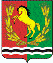 СОВЕТ ДЕПУТАТОВМУНИЦИПАЛЬНОГО ОБРАЗОВАНИЯ КИСЛИНСКИЙ СЕЛЬСОВЕТАСЕКЕЕВСКОГО РАЙОНА ОРЕНБУРГСКОЙ  ОБЛАСТИчетвёртого созываР Е Ш Е Н И Е26.03.2021                                      село Кисла                                              №28Об отмене  решения Совета депутатов муниципального образования Кислинский сельсовет Асекеевского  района  Оренбургской области  №93 от 27.12.2018 «Об утверждении муниципальной программы «Развитие муниципального образования Кислинский сельсовет на 2019-2023 годы»В соответствии с Федеральным законом от 06.10.2003 года №131-ФЗ «Об общих принципах  организации местного самоуправления в Российской Федерации» и на основании статьи 22  Устава муниципального образования Кислинский сельсовет Совет депутатов решил:  1.Решение  Совета депутатов муниципального образования Кислинский сельсовет Асекеевского  района  Оренбургской области №93 от 27.12.2018 «Об утверждении муниципальной программы «Развитие муниципального образования Кислинский сельсовет на 2019-2023 годы»отменить.   2.  Настоящее решение вступает в силу после его официального опубликования (обнародования). Председатель Совета депутатов муниципального образованияКислинский сельсовет                                                                   Р.Х. Галиулина